(dále v textu pouze jako „smlouva“)kterou dle ustanovení § 2586 a násl. zákona č. 89/2012 Sb., občanského zákoníku, v platném znění (dále v textu pouze jako „občanský zákoník“), uzavřely níže uvedeného dne, měsíce a roku a za následujících podmínek tytosmluvní strany:Moravská galerie v BrněSe sídlem Husova 535/18, 662 26 BrnoIČO: 00094871DIČ: CZ00094871Bankovní spojení: účet č. 197734621/0710 vedený u České národní banky, pobočka BrnoZastoupena Mgr. Janem Pressem, ředitelemNa straně jedné a dále v textu také jen jako „objednatel“aMonumento s.r.o. Se sídlem Prušánky 450, 696 21 Prušánky IČO: 07139446 DIČ: CZ07139446 Spisová značka: C 106389 vedená u Krajského soudu v BrněBankovní spojení: účet č. 287460142/0300 vedený u ČSOB, a.s. Zastoupená:  MgA. Eduard SejákNa straně druhé a dále v textu také jen jako „zhotovitel“Pro případ, že dojde ke změně kteréhokoli ze shora uvedených údajů, je smluvní strana, u které daná změna nastala, povinna informovat o ní druhou smluvní stranu, a to průkazným způsobem (formou doporučeného dopisu) a bez zbytečného odkladu, přičemž smluvní strany nejsou povinny uzavírat dodatek ke smlouvě. V případě, že z důvodu nedodržení nebo porušení povinnosti dle předchozí věty dojde ke škodě, zavazuje se strana, která škodu způsobila, tuto nahradit v plné výši.I.Předmět smlouvy1.	Předmětem této smlouvy je provedení restaurátorských prací týkající se: konzervace dvou terakotových soch v nikách na fasádě Uměleckoprůmyslového paláce (včetně fotodokumentace, vyhotovení restaurátorské dokumentace v podobě dle článku VI. odst. 6 smlouvy), které jsou součástí kulturní památky, a to dle restaurátorského záměru, který je přílohou č. 1 této smlouvy (dále také jen jako „Podklady“). Zejména se jedná o:úvodní a průběžná fotodokumentacečištění mechanické s regulovanou tlakovou vodoulokální injektáž trhlin lokální plastické retuše probarvené ve hmotě v minerálním materiálumezivrstva vápenného nátěrutechnologická přestávkafinální nátěr fasádní barvou včetně nikvyhotovení restaurátorské dokumentace (ve vztahu k restaurovaným předmětům specifikovanému v příloze č. 1 této smlouvy) v podobě dle článku VI. odst. 6 smlouvy(dále v textu také jen jako „dílo“).2.	Zhotovitel jako odborník prohlašuje, že se řádně přesvědčil o správnosti a dostatečnosti Podkladů, které mu byly objednatelem za účelem provedení díla předány. Zhotovitel dále prohlašuje, že je odborníkem v oblasti, do které lze zařadit jeho práce a činnosti na základě této smlouvy, a je schopen jednat se znalostí a pečlivostí, která je s jeho povoláním anebo stavem spojena. Zhotovitel prohlašuje, že bude pracovat v souladu s podmínkami závazných stanovisek orgánu památkové péče.3.	Zhotovitel se zavazuje řádně provést dílo na svůj náklad a nebezpečí v rozsahu a za podmínek dohodnutých ve smlouvě. Strana objednatele zajistí přístup k sochám a lešení. Objednatel se zavazuje, že provedené dílo převezme a zaplatí za jeho provedení dohodnutou cenu. 4. 	Zhotovitel splní svou povinnost provést dílo jeho řádným ukončením a předáním předmětu díla objednateli v dohodnutém místě plnění (k tomu viz ujednání článku II. odst. 3 smlouvy). Dílo se považuje za provedené okamžikem podpisu zápisu o předání a převzetí díla, v němž bude zejména výslovně konstatováno, že objednatel dílo jako bezvadné přejímá. V zájmu zamezení sporů či nejasností v budoucnu smluvní strany souhlasně prohlašují, že dílo je pro účely této smlouvy provedeno v okamžiku, kdy zhotovitel: (a) řádně provede restaurátorské práce na sochách včetně předchozího provedení všech nezbytných průzkumů a analýz nutných pro řádné provedení restaurátorských prací, (b) protokolárně předá sochy zpět objednateli a (c) vyhotoví a protokolárně předá objednateli restaurátorskou zprávu (v dohodnutém formátu a podobě viz článek VI. odst. 6 smlouvy). II.Doba plnění, místo plnění a místo realizace1. 	Zhotovitel a objednatel ujednávají, že dílo dle ujednání článku I. této smlouvy bude provedeno v následujícím harmonogramu: (Za provedené dílo se považuje v souladu s článkem I. odst. 5 této smlouvy dílo řádně ukončené a řádně předané objednateli.) 2.	Smluvní strany se dohodly, že termín provedení díla může být změněn výlučně v případě, dojde-li během provádění díla ke změně rozsahu a druhu prací, nebo jiných dodacích podmínek na základě předchozího prokazatelného požadavku objednatele. Pokud dojde k této změně, musí být tato otázka řešena písemným, číslovaným a oběma smluvními stranami podepsaným dodatkem ke smlouvě. Vlivy na straně zhotovitele nezakládají důvod pro změnu doby pro provedení prací a tím termínu provedení díla nebo jeho částí.3.	Objednatel a zhotovitel ujednávají, že místem plnění (tj. místem, ve kterém je zhotovitel povinen předat dílo objednateli – na jiných místech této smlouvy také jen jako „místo plnění“) je pro účely této smlouvy Uměleckoprůmyslové muzeum, Husova 14, Brno.4.	Objednatel a zhotovitel dále ujednávají, že místem realizace (tj. místem, ve kterém je zhotovitel povinen řádně provést dílo na svůj náklad a nebezpečí v rozsahu a za podmínek dohodnutých ve smlouvě – dále také jen jako „místo realizace“) je pro účely této smlouvy: Uměleckoprůmyslové muzeum, Husova 14, Brno.5.	Sochy budou zhotoviteli objednatelem za účelem provedení díla předány v přejímacím řízení v Uměleckoprůmyslovém muzeu, Husova 14, Brno, jehož výsledkem bude zápis, který podepíší k tomu objednatelem a zhotovitelem prokazatelně pověřené a/nebo zmocněné osoby. Podpisem zápisu dochází k předání soch zhotoviteli. Objednatel je povinen zhotoviteli předat sochy vždy s takovým předstihem, aby měl zhotovitel možnost dílo provést řádně a včas, tj. pro účely této smlouvy nejpozději  31. 3. 2021, a zhotovitel je povinen je vždy řádně a včas od objednatele převzít. III.Cena díla1.	Objednatel a zhotovitel ujednávají, že cena za provedení díla činí celkem: 			Cena Díla celkem bez DPH 				79.200,- KčDPH (21 %)						16.632,-KčCENA DÍLA CELKEM včetně DPH (21 %) 		95.832,- KčDaň z přidané hodnoty je v sazbě a výši dle příslušného zákona účinného ke dni fakturace (dále v textu pouze jako „DPH“). Cena díla je dohodou objednatele a zhotovitele určena jako konečná a úplná ve smyslu ustanovení § 2621 občanského zákoníku.2.	Smluvní strany se dohodly, že cena díla může být zvýšena pouze v případě, dojde-li během provádění díla ke změně rozsahu a druhu prací nebo jiných dodávek na základě předchozího písemného požadavku objednatele (dále v textu pouze jako „požadované vícepráce“). Pokud dojde k této změně, pak musí být řešena písemným, číslovaným a oběma smluvními stranami podepsaným dodatkem ke smlouvě, který bude obsahovat zejména podrobný rozsah víceprací požadovaných objednatelem a jejich konečnou cenu.3.	Pro kalkulaci ceny požadovaných víceprací použije zhotovitel stejnou metodiku jako při zpracování cenové nabídky na předmět plnění dle smlouvy. Pouze v případech, kdy k ocenění nelze použít popsaný způsob ocenění, provede zhotovitel ocenění individuální kalkulací odsouhlasenou objednatelem.4.	Zhotovitel jako odborník měl možnost a povinnost prověřit před sjednáním ceny podklady i všechny další skutečnosti důležité pro provedení díla. V případě, že dojde k navýšení rozsahu díla (vzniku vícenákladů zhotovitele) oproti rozsahu, na který byla zhotovitelem navržena cena, a to v důsledku jakéhokoli důvodu krom toho uvedeného v článku III. odst. 2 smlouvy, to zejména pochybením při stanovení rozsahu nebo kvality díla nebo nedostatečným posouzením podkladů nebo dalších skutečností důležitých pro provedení díla, nemají tyto vícenáklady vliv na výši ceny díla.IV.Platební podmínky1.	Zhotovitel bere na vědomí a výslovně souhlasí s tím, že objednatel neposkytuje zálohy a zhotovitel tedy není za žádných okolností v souvislosti se smlouvou oprávněn vystavit a objednateli doručit jakýkoli zálohový list. Na zhotovitelem vystavený zálohový list není objednatel povinen plnit. 2.	Objednatel je povinen zaplatit zhotoviteli za provedení díla cenu ve výši dohodnuté v článku III. smlouvy na základě zhotovitelem vystavené a objednateli prokazatelně doručené faktury.3.	Daňový doklad vystavený na základě této smlouvy musí vždy obsahovat tyto údaje:obchodní firmu, DIČ, IČO a sídlo dle výpisu z obchodního rejstříku nebo bydliště dle živnostenského listu zhotovitele,označení objednatele v souladu s obecně závaznými právními předpisy,pořadové číslo dokladu,číslo smlouvy, název díla, předmět a rozsah zdanitelného plnění, včetně termínu, kdy byly práce prováděny,datum vystavení dokladu,datum uskutečnění zdanitelného plnění,výši ceny bez DPH celkem,sazbu DPH,výši DPH,cenu celkem,další náležitosti daňového dokladu v souladu s platným zákonem o DPH.4.	Přílohou a součástí faktury zhotovitele musí být objednatelem potvrzený zápis (protokol) o předání a převzetí díla, v němž bude výslovně stanoveno, že objednatel dílo přebírá od zhotovitele bez jakýchkoli vad a nedodělků. 5.	Nebude-li daňový doklad – faktura obsahovat výše uvedené náležitosti, nebo je bude uvádět chybně, a/nebo nebude obsahovat výše uvedené součásti, je objednatel oprávněn vrátit ji zhotoviteli k přepracování ve lhůtě deseti dní ode dne doručení tohoto dokladu objednateli. Ve vráceném daňovém dokladu – faktuře objednatel vyznačí důvod jeho vrácení. Po doručení opraveného nebo nově vystaveného daňového dokladu – faktury běží nová lhůta splatnosti.6. 	Změny a vícepráce vyplývající z dodatků smlouvy je zhotovitel povinen vyúčtovat a fakturovat vždy odděleně.7.	Splatnost faktury dle článku IV. smlouvy se dohodou smluvních stran stanoví na dobu třiceti (30) dní ode dne jejího doručení objednateli.8.	Zhotovitel výslovně prohlašuje, že není nespolehlivým plátcem DPH a rovněž, že bankovní účet pro úhradu uvedený v úvodu smlouvy je uveřejněn ve smyslu zákona o DPHV.Provádění díla1.	Zhotovitel je povinen provést dílo v souladu se smluvními podmínkami, předanými Podklady pro provádění díla, s odbornou péčí, a to bez vad a tak, aby bylo kompletní, funkční a splňovalo požadovaný účel a chránit jej až do doby jeho převzetí objednatelem.2.	Zhotovitel se rovněž zavazuje, že dílo propracuje až do úrovně jednoznačně určující požadavky na kvalitu a charakteristické vlastnosti díla a že součástí díla budou za jakýchkoli okolností vždy i nezbytná výkresová znázornění provedených restaurátorských zásahů, a to s nutnými textovými vysvětlivkami a popisy. 3.	Zhotovitel je povinen a zavazuje se provádět dílo osobně a v rozsahu a v termínu či termínech tak, jak je tato povinnost ve smlouvě specifikována nebo z ní může být rozumně vyvozena.4.	Zhotovitel výslovně potvrzuje a garantuje, že předmět smlouvy obsahuje vše, co je potřeba k řádnému provedení díla, že ujednaná cena díla je správně a úplně kalkulována, aby byly kryty všechny náklady, které vznikly v souvislosti s jeho smluvními závazky.5.	Zhotovitel je povinen dodržovat pokyny objednatele, pokud neodporují obsahu smlouvy nebo právním předpisům a přesně a včas je plnit.6.	Zhotovitel dále potvrzuje, že předané Podklady posoudil s odbornou péčí, zejména po stránce technické a že je shledal bez závad.7. 	Objednatel je oprávněn provádět průběžnou kontrolu prací svými zaměstnanci nebo jinými k tomu prokazatelně pověřenými osobami, k čemuž zhotovitel poskytne objednateli náležitou součinnost.VI.Přejímání díla 1. 	Dílo dle smlouvy bude předáváno a převzato v přejímacím řízení, jehož výsledkem bude zápis, který podepíší k tomu objednatelem a zhotovitelem prokazatelně pověřené a/nebo zmocněné osoby. Podpisem zápisu dochází k předání předmětu díla objednateli. Převzetí je objednatel oprávněn odepřít zejména v případě zjištění vad(y) díla nebo při nepředložení požadovaných dokladů pro přejímací řízení.2.	Při přebírání díla se kontrola díla objednatelem týká prověření, zda s ohledem na znalosti objednatele dílo nemá zřejmé vady a nedostatky. Objednatel zejména není povinen přezkoumávat výpočty nebo takové výpočty provádět, zkoumat technická řešení a ani za ně nenese odpovědnost ani neručí. V případě skrytých vad nebo technických řešení, která jsou v rozporu s ČSN, nebo jinými závaznými předpisy se zhotovitel nezbavuje odpovědnosti za škody. 3.	Smluvní strany se shodují, že uskutečňování předmětu této smlouvy vyžaduje od nich obou intenzívní vzájemnou součinnost, pravidelnou informovanost a operativní aktualizaci stanoveného postupu. Proto budou informace o všech okolnostech, které mohou mít vliv na plnění závazků plynoucích z této smlouvy, zejména Podklady pro uskutečňování jednotlivých úkonů a činností, rozhodné pro plnění závazku zhotovitele převzatých touto smlouvou, předávány, nedohodnou-li se smluvní strany jinak, v sídle objednatele. 4.	Koordinační porady se budou konat, požaduje-li to objednatel. Koordinační porady se mohou konat rovněž na základě požadavku zhotovitele, objednatel však s takovým postupem musí souhlasit. Termín kontrolních dnů stanoví objednatel. Zhotovitel připraví pro tyto porady písemné podklady a o jejich průběhu bude proveden zápis závazný pro obě smluvní strany. Pokud bude v zápisu z těchto porad ustanovení, které je v rozporu s touto smlouvou, platí za rozhodující ustanovení této smlouvy. Koordinační porady se budou konat v sídle zhotovitele, nebude-li objednatelem výslovně určeno jinak.5.	Nespolupracuje-li zhotovitel s objednatelem bez objednatelova zavinění, popřípadě je-li zhotovitel nečinný po dobu delší než třicet (30) dnů, a to ani přes písemnou výzvu objednatele, je objednatel oprávněn z důvodů podstatného porušení smluvních závazků odstoupit od této smlouvy. V takovém případě se považuje projev vůle zhotovitele, vyjádřený nečinností, za souhlas s dalším užitím předmětu plnění zakázky jakožto díla objednatelem.6.	Restaurátorskou dokumentaci, kterou je na základě této smlouvy zhotovitel povinen zpracovat, je zhotovitel povinen objednateli předat v následující podobě anebo formátu při předání díla: dvě (2) vyhotovení čistopisu restaurátorské zprávy v listinné podobě a jedno (1) vyhotovení restaurátorské zprávy v elektronické podobě na CD ve formátu *.doc pro MS Word, jinak není objednatel povinen ji převzít. VII.Odpovědnost za vady a záruka za jakost1. 	Zhotovitel odpovídá za to, že dílo bude splňovat požadavky na jakost specifikovanou ve smlouvě, v Podkladech a obecně závazných právních předpisech a bude provedeno, chráněno a označeno podle ČSN, ČSN EN, ČSN ISO, a bude v souladu s na dílo dopadajícími technickým požadavky a dalšími platnými právními předpisy.2.	Zhotovitel přejímá závazek, že zhotovené dílo – a to každá jeho část – bude plně způsobilé k účelu vyplývajícímu ze smlouvy a Podkladů či k účelu obvyklému a bude provedeno v souladu s požadavky objednatele dle této smlouvy, jinak má dílo vady. 3. 	Dílo má dále vady zejména v případě, že projekt integrující provedené dílo nemůže mít nebo později pozbude vlastnosti a/nebo charakteristiky obecně závaznými právními předpisy a dalšími technickými normami požadované a/nebo z Podkladů vyplývající, dále objednatelem jinak předpokládané nebo vymíněné či u projektů obdobných obvyklé.4.	Záruku za jakost dle tohoto ujednání smlouvy zhotovitel poskytuje od doby předání a převzetí díla a po dobu pěti (5) let ode dne převzetí díla jako bezvadného objednatelem. 5.	Pokud zhotovitel do 3 pracovních dnů po doručení písemné reklamace vady díla, obsahující též požadovaný termín odstranění vady, nezahájil práce k odstranění vady, je objednatel oprávněn nechat odstranit reklamovanou vadu třetí osobou. Náklady s tím spojené je zhotovitel povinen objednateli uhradit do čtrnácti (14) dnů po obdržení písemné výzvy k úhradě a daňového dokladu. V případě, že zhotovitel v požadovaném termínu na odstranění vady začal s příslušnými pracemi, ale tyto v požadovaném termínu neprovedl, je objednatel oprávněn nechat v tomto případě uvedené práce provést třetí osobou. Náklady s tím spojené je též zhotovitel povinen objednateli uhradit do čtrnácti (14) dnů po obdržení písemné výzvy k úhradě a daňového dokladu. Tuto svou pohledávku je objednatel oprávněn započíst na jakoukoli pohledávku zhotovitele vůči své osobě, to i nesplatnou. 6.	Jakmile dojde k uplatnění reklamace objednatelem během záruční doby, začíná běžet dnem následujícím po předání opravené části díla objednateli ohledně této části díla nová záruční doba na opravenou část díla.7.	Pokud nedojde k odstranění reklamovaných vad díla zhotovitelem v objednatelem stanovené přiměřené době (to s přihlédnutím ke konkrétním okolnostem), má objednatel právo od této smlouvy odstoupit. VIII.Odpovědnost zhotovitele za škodu 1.	Zhotovitel je odpovědný za škodu, která objednateli vznikla (vznikne) zejména jako následek nedostatku(ů) a/nebo vad díla, a má povinnost ji nahradit v plné výši. Za škodu je pro účely tohoto ujednání smlouvy stranami považován jakýkoli negativní následek vad díla, respektive zejména vznik povinnosti objednatele k úhradě víceprací nebo jiných dodávek nepředpokládaných smlouvou o dílo mezi objednatelem a dodavatelem projektu, jehož se dílo týká, které vyplynou z vad nebo nedostatků díla. V případě, že zhotovitel škodu dle tohoto ujednání smlouvy na výzvu objednatele neprodleně v penězích nenahradí, dopouští se porušení svého závazku dle smlouvy. 2.	Zhotovitel je objednateli v souladu s touto smlouvou dále odpovědný za škodu způsobenou vykonáním nebo nevykonáním sjednaných činností a poskytnutím nebo neposkytnutím sjednaných služeb. IX.Pojištění1.	Zhotovitel se zavazuje předložit objednateli na požádání potvrzení o tom, že je řádně pojištěn pro případ odpovědnosti za jakoukoli škodu vzniklou objednateli v souvislosti s plněním této smlouvy.2.	Škodami, které mají být pojištěny, se rozumí zejména škody vzniklé z veškerých omylů, opomenutí či nedbalosti zhotovitele při výkonu činností v rámci této smlouvy a škody způsobené v důsledku vad či nedostatků díla.3.	Zhotovitel se zavazuje, že odpovídající pojistnou smlouvu bude udržovat v platnosti nejpozději od data zahájení provádění díla a až do uplynutí záruční doby sjednané touto smlouvou. 4.	Nezajistí-li zhotovitel nepřetržité trvání pojištění v rozsahu uvedeném v tomto článku smlouvy, je objednatel oprávněn uzavřít pojistnou smlouvu a udržovat toto pojištění v platnosti sám. Náklady vzniklé v souvislosti s takovým pojištěním je zhotovitel povinen hradit objednateli na základě jejich vyúčtování. Předmětné náklady je objednatel oprávněn započíst na jakoukoli pohledávku zhotovitele vůči své osobě, to i nesplatnou.5.	Objednatel i zhotovitel se zavazují uplatnit pojistnou událost u pojišťovny bez zbytečného odkladu poté, co se o jejím vzniku dozví. X.Zástupci smluvních stranSmluvní strany níže určují osoby oprávněné jednat ve věcech smlouvy, a to zejména ve věcech realizace díla a ve věcech technických za objednatele a zhotovitele: XI.Vlastnické právo a nebezpečí škody1.	Vlastnické právo k předmětu díla náleží po celou dobu objednateli. 2.	Zhotovitel nese nebezpečí za škody vzniklé na jakékoliv části předmětu díla až do doby převzetí díla jako bezvadného objednatelem. Zhotovitel rovněž nese do doby jejich prokazatelného vrácení nebezpečí škody vzniklé na věcech, které mu byly objednatelem předány za účelem provedení díla, tj. zejména na sochách předaných zhotoviteli dle článku II. odst. 6 této smlouvy.XII.Smluvní pokuty1.	V případě, že zhotovitel nedodrží termín provedení díla či některý z dohodnutých dílčích termínů provedení části (částí) díla (tj. zejména neprovede-li zhotovitel dílo nebo kteroukoli jeho část řádně a včas), dopouští se tím porušení této smlouvy, za které je povinen objednateli zaplatit do čtrnácti (14) dnů po doručení oznámení o jejím uplatnění smluvní pokutu ve výši 0,25 % z ceny díla včetně DPH za každý započatý den prodlení.2.	Objednatel je oprávněn provést zápočet jakéhokoli svého nároku na zaplacení smluvní pokuty proti nároku zhotovitele na zaplacení ceny díla nebo jeho části.3.	Zhotovitel je povinen uhradit smluvní pokutu bez ohledu na případnou existenci okolností vylučujících odpovědnost zhotovitele za porušení dané povinnosti. Zaplacením smluvní pokuty není dotčen nárok objednatele na náhradu škody vzniklé porušením povinnosti zhotovitele.4.	Na jakoukoli uplatňovanou smluvní pokutu je objednatel oprávněn (nikoli však povinen) vystavit penalizační fakturu a zhotovitel je povinen tuto fakturu objednateli ve lhůtě její splatnosti uhradit. V případě, že se zhotoviteli z důvodu na jeho straně nepodaří fakturu doručit (zejména jestliže zhotovitel odmítne fakturu převzít a/nebo nepřebírá doručované písemnosti a/nebo bez předchozího upozornění změní adresu pro doručování a/nebo sídlo), má se za to, že faktura je zhotoviteli doručena třetí pracovní den následující po dni jejího prokazatelného předání k poštovní přepravě.5.	Ocitne-li se smluvní strana v prodlení s úhradou jakékoli v souladu s touto smlouvou vystavené faktury po dobu delší než třicet (30) dní, dopouští se tím porušení této smlouvy, za které je povinna oprávněné straně uhradit krom jistiny rovněž smluvní pokutu ve výši 0,25 % z dlužné částky za každý započatý den prodlení.6.	Pokud dojde k odstoupení od smlouvy z důvodu ležícího výhradně na straně zhotovitele, zavazuje se tímto zhotovitel k úhradě veškerých nákladů a škod vzniklých se zajištěním náhradního plnění jiným zhotovitelem.XIII.Další povinnosti zhotovitele1. 	Zhotovitel se zavazuje hájit zájmy objednatele podle svých nejlepších vědomostí, znalostí a schopností. Zhotovitel se zavazuje, že on ani jeho zaměstnanci či spolupracovníci (poradci nebo specialisté) nepřijmou žádné osobní provize nebo platby od třetích osob, zejména od podnikatelů nebo dodavatelů. 2.	Zhotovitel se zavazuje, že s údaji týkajícími se díla bude zacházet šetrně a zachovávat o nich mlčenlivost, ledaže by byl této povinnosti výslovně zproštěn objednatelem. 3.	Zhotovitel se zavazuje neprodleně informovat objednatele o všech skutečnostech, které by mohly objednateli způsobit finanční, nebo jinou újmu, o překážkách, které by mohly ohrozit termíny stanovené smlouvou a o eventuálních vadách a nekompletnosti podkladů předaných mu objednatelem. Zhotovitel je povinen předem upozornit objednatele rovněž na následky takových objednatelových rozhodnutí a úkonů, které jsou zjevně neúčelné nebo samého objednatele poškozující nebo které jsou ve zjevném rozporu s chráněným veřejným zájmem.4.	Zjistí-li zhotovitel, že nemůže dílo provést za podmínek závazně plynoucích z obecně platných právních předpisů, norem anebo těch požadovaných výslovně objednatelem, popřípadě za dalších podmínek zvláště dohodnutých smlouvou, uvědomí o tom neprodleně písemně objednatele s uvedením důvodů. 5.	Zhotovitel zastaví provádění díla a jiná plnění dle smlouvy a okamžitě o tom písemně vyrozumí objednatele, pokud zjistí, že dílo je technicky či jinak, s ohledem na zadání objednatele uvedené shora, neproveditelné, a projedná s ním neprodleně další postup. Nesplnění oznamovací povinnosti dle tohoto článku smlouvy ze strany zhotovitele zakládá nárok objednatele vůči zhotoviteli na úhradu vzniklé škody. 6.	Zhotovitel se zavazuje, že bez předchozího písemného souhlasu objednatele neposkytne výsledek činnosti, jenž je předmětem plnění, jiné osobě než objednateli nebo jím k tomu zmocněné osobě. 7.	Zhotovitel se zavazuje provádění díla přerušit na základě doručení písemného rozhodnutí objednatele o přerušení prací a obě smluvní strany jsou poté zavázány uzavřít dohodu o změně v postupu provádění díla a podmínkách jeho provedení. Přerušení prací může trvat maximálně třicet (30) dní. Pokračuje-li zhotovitel v provádění díla po přerušení, prodlužují se o časový úsek shodný s dobou, po kterou zhotovitel přerušil své práce na základě písemného rozhodnutí objednatele, automaticky termíny dle této smlouvy.8.	Veškerá prohlášení zhotovitele vůči třetím osobám, učiněná nad rámec zmocnění daného touto smlouvou, která by mohla zakládat právní povinnosti objednatele, vyžadují objednatelův předchozí písemný souhlas, jinak je z nich zhotovitel zavázán sám a je povinen plnit za objednatele. Zhotovitel je rovněž povinen informovat objednatele o veškerých svých činnostech, zejména o vyhotovování písemností odesílaných orgánům veřejné správy, ke všem takovým činnostem nad rámec smlouvy si musí zhotovitel opatřit písemný souhlas objednatele či plnou moc.9.	Každé jednotlivé porušení povinností dle tohoto článku smlouvy se považuje za podstatné porušení smluvních závazků a je důvodem k okamžitému odstoupení od smlouvy ze strany objednatele. XIV.Autorská práva1.	Ochrana autorských práv se řídí platným zněním zákona č. 121/2000 Sb., o právu autorském, o právech souvisejících s právem autorským, a o změně některých zákonů, ve znění pozdějších předpisů (dále v textu pouze jako „autorský zákon“) a veškerými mezinárodními dohodami o ochraně práv k duševnímu vlastnictví, které jsou součástí českého právního řádu. 2. 	Zhotovitel prohlašuje a ujišťuje objednatele, že je na základě svého autorství či na základě právního vztahu s autorem, resp. autory, děl vztahujících se k dílu oprávněn vykonávat svým jménem a na svůj účet veškerá majetková práva autorská k výsledkům tvůrčí činnosti zhotovitele dle této smlouvy včetně hmotného zachycení výsledků činností zhotovitele na základě této smlouvy, zejména je oprávněn všechny tyto části plnění jako autorské dílo anebo jiný předmět práv duševního vlastnictví užít ke všem známým způsobům užití a udělit objednateli jako nabyvateli oprávnění k výkonu tohoto práva v souladu s podmínkami této smlouvy.3.	Zhotovitel poskytuje objednateli výhradní a místně a co do rozsahu neomezené oprávnění k výkonu práva k částem díla, které jsou autorským dílem (tj. jakýkoli výsledek tvůrčí činnosti dle této smlouvy včetně hmotného zachycení výsledků činnosti zhotovitele ke splnění předmětu této smlouvy) užít (licenci), to v neomezeném rozsahu a ke všem známým způsobům užití. Smluvní strany ujednávají, že licenci zhotovitel poskytuje objednateli bezúplatně, to rovněž z důvodu, že úhradou ceny díla jsou veškeré finanční nároky zhotovitele vůči objednateli vyrovnány. Na základě této smlouvy je tak objednatel zejména oprávněn dílo a kteroukoli jeho část dále nerušeně zpracovávat, upravovat, rozmnožovat a rozšiřovat. 4.	Licence dle této smlouvy se poskytuje objednateli na celou dobu trvání majetkových práv k výsledkům tvůrčí činnosti zhotovitele dle této smlouvy včetně hmotného zachycení výsledků činnosti zhotovitele ke splnění předmětu této smlouvy. Licenci udělenou mu na základě této smlouvy objednatel přijímá. 5.	Osobnostní práva autorská nejsou ujednáními smlouvy dotčena.6.	Práva z licence poskytnuté touto smlouvou přecházejí při zániku objednatele na jeho právního nástupce.XV.Odstoupení od smlouvy ze strany zhotovitele1.	Zhotovitel může od této smlouvy odstoupit pouze z důvodů a způsobem uvedeným v občanském zákoníku.XVI.Odstoupení od smlouvy ze strany objednatele1.	Objednatel může odstoupit od této smlouvy z důvodů jejího porušení dle občanského zákoníku a dále pokud:bylo proti zhotoviteli zahájeno insolvenční řízení, na majetek zhotovitele byl prohlášen konkurz, či zhotovitel vstoupil do likvidace,ocitne-li se zhotovitel v prodlení se splněním kteréhokoli svého závazku ze smlouvy nebo z přijatého harmonogramu jeho prací po dobu delší než třicet (30) kalendářních dnů. Jestliže se prodlení zhotovitele týká jen části jeho závazku, je objednatel oprávněn odstoupit od smlouvy i pouze ohledně plnění, které se týká této části závazku,zhotovitel neodstraní v průběhu plnění závazku vady svých prací, na které byl písemně upozorněn, ve lhůtě v písemném upozornění uvedené, což se hodnotí pro tento případ jako podstatné porušení jeho smluvních povinností,zhotovitel přes písemné upozornění provádí svoje práce neodborně nebo v rozporu s Podklady nebo používá ke splnění svého závazku závadných, případně jiných než schválených postupů a/nebo technik, což se hodnotí pro tento případ jako podstatné porušení jeho smluvních povinností.XVII.Ostatní ujednání1.	Otázky touto smlouvou výslovně neupravené se řídí platnými právními předpisy České republiky, zejména pak příslušnými ustanoveními zákona č. 89/2012 Sb., občanského zákoníku, ve znění pozdějších předpisů, a ostatními souvisejícími právními předpisy.2.	Jakékoli změny této smlouvy mohou být realizovány pouze dohodou smluvních stran formou písemných číslovaných a datovaných dodatků. 3.	Žádná smluvní strana neprozradí žádné osobě, ani nepoužije nebo nevyužije pro jakýkoli účel žádné informace, jež získá nebo již získala při realizaci této smlouvy o druhé straně, pokud by tímto druhé smluvní straně měla nebo mohla vzniknout jakákoli újma na majetku nebo dobrém jméně. Obě strany této smlouvy jsou povinny zachovávat mlčenlivost také o všech skutečnostech, jejichž vyzrazení třetí osobě bez předchozího souhlasu druhé smluvní strany by mohlo druhé smluvní straně, popřípadě třetí osobě s touto stranou jednající ve shodě, nebo jejich zaměstnancům, přivodit újmu.4.	Nevynutitelnost a/nebo neplatnost a/nebo neúčinnost kteréhokoli ujednání smlouvy neovlivní vynutitelnost a/nebo platnost a/nebo účinnost jejích ostatních ujednání. V případě, že by jakékoli ujednání této smlouvy mělo pozbýt platnosti a/nebo účinnosti, zavazují se tímto smluvní strany zahájit jednání a v co možná nejkratším termínu se dohodnout na přijatelném způsobu provedení záměrů obsažených v takovém ujednání této smlouvy, jež platnosti a/nebo účinnosti a/nebo vynutitelnosti pozbylo. 5. 	Smluvní strany tímto na sebe přebírají nebezpečí změny okolností a svými níže připojenými podpisy na této smlouvě převzetí nebezpečí změny okolností stvrzují a potvrzují.6.	Smluvní strany tímto souhlasně prohlašují, že v souvislosti s uzavřením této smlouvy mimo ta ujednání, která jsou výslovně uvedena v textu této smlouvy výše, mezi sebou neujednali ústně ani jinou formou jakékoli výhrady či podmínky připouštějící změnu nebo zánik práv a povinností z této smlouvy ani jakákoli jiná vedlejší ujednání (např. ujednání o smluvní pokutě). Smluvní strany v dané souvislosti dále ujednávají, že jakákoli vedlejší ujednání při této smlouvě mezi nimi musí být učiněna písemně, jinak nejsou ani platná ani účinná.  7.	Smlouva byla vyhotovena ve čtyřech (4) stejnopisech s platností originálu, přičemž objednatel obdrží dvě (2) a zhotovitel dvě (2) vyhotovení. 8.	Smluvní strany tímto prohlašují, že se s obsahem smlouvy řádně seznámily, že smlouva je projevem jejich skutečné, vážné, svobodné a určité vůle prosté omylu, není uzavřena v tísni za nápadně nevýhodných podmínek, na důkaz čehož připojují své níže uvedené podpisy. 9.	Smluvní strany za účelem naplnění požadavků zákona č. 340/2015 Sb., o zvláštních podmínkách účinnosti některých smluv, uveřejňování těchto smluv a o registru smluv (dále také jen jako „zákon o registru smluv“), ujednávají, že elektronický obraz textového obsahu této smlouvy v otevřeném a strojově čitelném formátu včetně metadat podle ustanovení § 5 odst. 5 zákona o registru smluv, bude uveřejněn vložením do registru smluv coby informačního systému veřejné správy. Smluvní strany v dané souvislosti dále ujednávají, že uveřejnění dle předchozí věty zajistí Moravská galerie v Brně, a to do třiceti (30) dní ode dne uzavření této smlouvy. Moravská galerie v Brně bude do patnácti (15) dní následující poté, co jí bude do datové schránky doručeno potvrzení správce registru smluv o uveřejnění této smlouvy v registru smluv, informovat o této skutečnosti ostatní účastníky této smlouvy formou elektronické zprávy.10.	Smluvní strany shodně ujednávají a prohlašují, že jsou způsobilými subjekty ve smyslu čl. 28 odst. 1 nařízení Evropského parlamentu a Rady (EU) 2016/679 ze dne 27. dubna 2016, obecného nařízení o ochraně osobních údajů (dále také jen jako „GDPR“), a tedy splňují veškeré právní povinnosti, které jsou na ně ve vztahu k ochraně osobních údajů ze strany GDPR a případně dalších obecně závazných právních předpisů kladeny. Všechny osobní údaje, které si smluvní strany v souvislosti s touto smlouvou vzájemně poskytnou, a to zejména osobní a kontaktní údaje zaměstnanců (dále společně také jen jako „Osobní údaje“), se smluvní strany zavazují zpracovávat výlučně pro účely splnění této smlouvy. Smluvní strany se dále zavazují vzájemně informovat o případech porušení zabezpečení v souladu se čl. 33 GDPR a o případech uplatnění práv subjekty údajů dle čl. 7, 15, 16, 17, 18, 20 a 21 GDPR, budou-li se tyto případy týkat Osobních údajů, a to vždy neprodleně, nejpozději však do čtyřiceti osmi (48) hodin od zjištění porušení zabezpečení či uplatnění práv, a budou vůči sobě plnit i další povinnosti vyplývající z GDPR, zejména si budou bez zbytečného odkladu vzájemně poskytovat veškerou nezbytnou součinnost. Pověřence pro ochranu osobních údajů Moravské galerie v Brně je možné kontaktovat na e-mailu: poverenec@moravska-galerie.cz.11.	Tato smlouva nabývá platnosti okamžikem jejího podpisu oběma smluvními stranami a účinnosti jejím uveřejněním v registru smluv.12.	Zhotovitel je povinen spolupůsobit při výkonu finanční kontroly dle z. č. 320/2001 Sb. a umožnit kontrolu CRR, objednateli a dalším subjektům během provádění díla.13.	Přílohy:- Příloha č. 1 –  Cenový návrh na restaurování dvou terakotových soch na fasáděPříloha č. 1 –  Cenový návrh na restaurování dvou terakotových soch na fasádě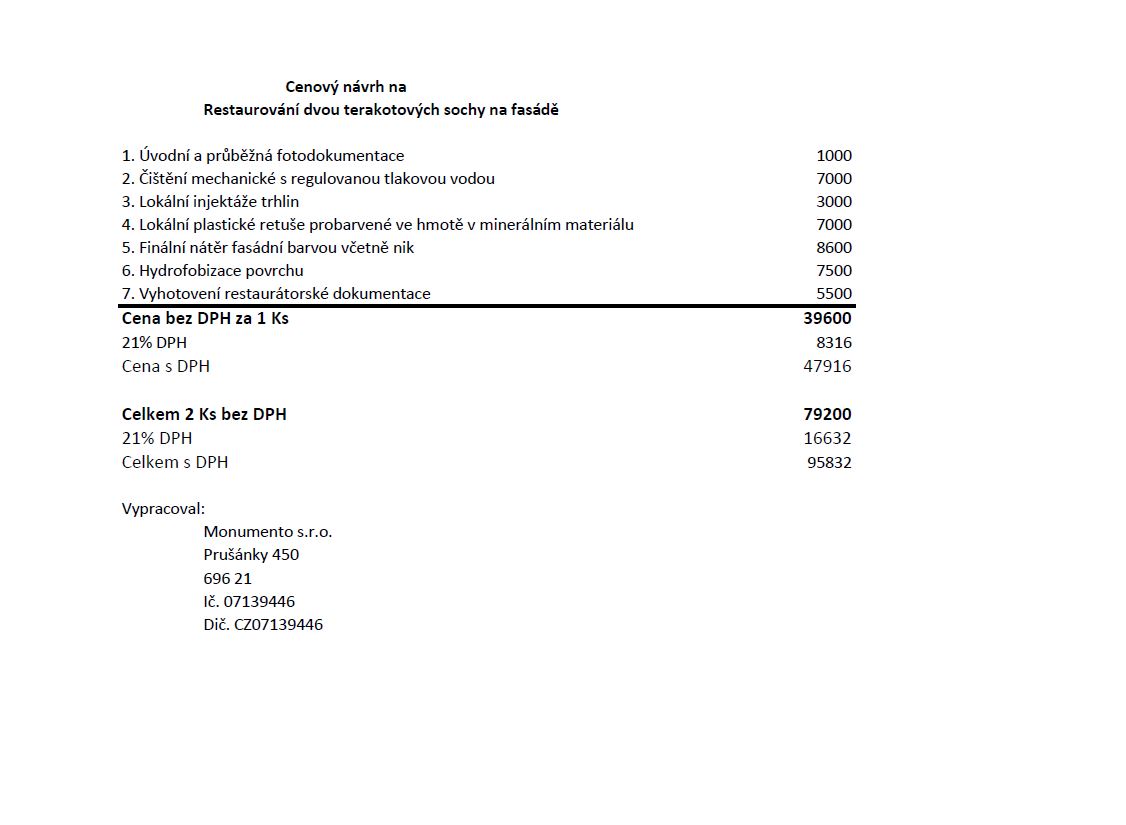 SMLOUVA O DÍLO č. S100/2021/MGrestaurování včetně vyhotovení restaurátorské dokumentacerestaurování včetně vyhotovení restaurátorské dokumentaceTermín provedení díla: Nejpozději do  30. 6. 2021Strana objednateleStrana zhotovitele:Terezie Veselá, vedoucí rest. oddělení+420 778 446 394terezie.vesela@moravska-galerie.czJan Sáňka, investiční technik+420 773 072 310jan.sanka@moravska-galerie.czMgA. Jan Miklica, jednatel+420 737 976 639MgA. Eduard Seják, jednatel+420 605 351 455info@monumento.netV Brně, dne: 15. 3. 2021objednatel: _______________________________Moravská galerie v BrněMgr. Jan Press, ředitel zhotovitel: _______________________________Monumento s.r.o.MgA. Eduard Seják